Business: Small Business/Entrepreneurship Certificate The Small Business/Entrepreneurship Certificate provides students with practical tools used in the small business environment. This certificate focuses on the critical thinking, technical, and soft skills needed to operate and work in a small business. Coursework includes explaining the various business functions as well as preparing and presenting a business plan.Please see a Pathways Counselor: Create an education plan customized to meet your needs.  Contact a CounselorTransfer Majors/Award FocusBusiness Administration, A.S.-T CSU, CSUSM, UCBusiness Administration, Non-transfer A.S.Accounting CertificateBusiness Administration CertificateSmall Business/Entrepreneurship CertificateGE Pattern/UnitsGE Pattern: n/aTotal Units: 24Program maps indicate the major coursework and recommended general education courses to fulfill your degree in 2 years (approximately 15 units/ semester or 30 units/year). Some of the courses listed may be substituted by another course.  Please view these options in the official course catalog.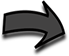 Semester 1												12 UnitsSemester 2												12 UnitsCareer OptionsFinancial Manager (SM, B)Accountant (B, M))General and Operations Manager (B)Management Analyst (B, M)Find more careers: msjc.emsicc.comRequired Education: SM: some college; C: Certificate; A: Associate, B: Bachelor’s, M: Master’s; D: DoctorateFinancial AidFinancial aid is determined by the number of credit hours you take in a semester.  Maximize your financial aid by taking 12-15 units per semesterCOURSETITLEUNITBADM-103Introduction to Business3BADM-104Business Communications3BADM-530Small Business Entrepreneurship (formerly BADM-150)3CAPP-122 orBADM-545Using Microsoft Excelor Business Computer Applications (formerly BADM-097)3COURSETITLEUNITBADM-201Legal Environment of Business3MGT-520Principles of Marketing Management (formerly MGT-205)3ACCT-124Financial Accounting - Principles of Accounting I3ECON-201Principles of Macroeconomics3